Health of the Health Workforce 2015A report by
Health Workforce New ZealandCitation: Ministry of Health. 2016. Health of the Health Workforce 2015.
Wellington: Ministry of Health.Published in February 2016
by the Ministry of Health
PO Box 5013, Wellington 6145, New ZealandISBN: 978-0-947491-53-6 (print)
ISBN: 978-0-947491-54-3 (online)
HP 6317This document is available at www.health.govt.nz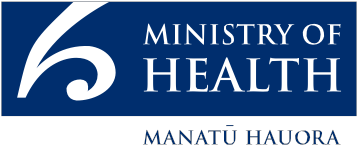  This work is licensed under the Creative Commons Attribution 4.0 International licence. In essence, you are free to: share ie, copy and redistribute the material in any medium or format; adapt ie, remix, transform and build upon the material. You must give appropriate credit, provide a link to the licence and indicate if changes were made.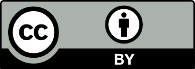 Foreword from
the Board Executive Chair, Health Workforce New ZealandThe Board of Health Workforce New Zealand is pleased to release this second report on the health of New Zealand’s health workforce. Health Workforce New Zealand was set up in 2009 to provide strategic leadership and oversight in a sector-wide response to New Zealand’s workforce challenges. I am pleased to say that we have had a successful year working with stakeholders on a range of strategies that strengthen our health workforce in a numbers of ways.Health Workforce New Zealand’s workforce taskforces have made good progress in coordinating the energy and focus of the large number of stakeholders that have an interest in the development of a sustainable and effective health workforce. Our common goal is to ensure the health workforce is appropriately trained and configured to meet current and future needs so that New Zealanders can be confident of receiving the best care possible.The Voluntary Bonding Scheme continues to encourage doctors, nurses and midwives into the specialties and areas that have traditionally been hard to staff. There has been a positive uptake of the Nurse Entry to Practice Programme by nurses in their first postgraduate year, with more nurses than ever before taking up employment opportunities in aged residential care. Another critical area that has experienced growth in uptake by new graduate nurses is mental health and addiction nursing. In addition, our universities are producing more medical graduates and more doctors are entering general practice training than ever before.These examples are part of a number of changes to the health of our health workforce over the past six years. The Board is pleased to be associated with the health workforce at this dynamic and critical time and looks forward to continuing to work with the sector to ensure a sustainable and fit for purpose health workforce for all New Zealanders.Professor Des Gorman BSc MBChB MD (Auckland) PhD (Sydney)
Board Executive Chair
Health Workforce New ZealandForeword from the
Acting Director,
Health Workforce New ZealandThis is Health Workforce New Zealand’s report on the state of New Zealand’s health and disability workforce. As with the first Health of the Health Workforce report, released in 2014, it sets out what we know about the main occupational groups – doctors, dentists, nurses, midwives, allied health science and technical workers, and non-regulated workers.The 2014 report has had a significant impact across the health sector in raising understanding of the issues facing New Zealand’s health workforce and the various ways the sector and the Ministry of Health is addressing those issues. It has contributed to the development of strategies and programmes to improve New Zealanders’ health and wellbeing.Health Workforce New Zealand’s focus continues to be on strengthening the health and disability workforce by improving the recruitment, retention and distribution of health professionals. It works across the sector and at a regional level to align workforce development with service demand.Another key objective is to strengthen the health workforce intelligence and data we need to provide high-quality support and advice on current and projected gaps in the health workforce. The Health of the Health Workforce report contributes to this by providing data about a wide range of health professions within one publication.We are grateful to the stakeholder organisations that contributed the data and advice that made this report possible. This year we have also integrated independent contributions from each stakeholder group on the state of their particular workforce. This brings an additional perspective to the report that complements and enhances our knowledge about the health of New Zealand’s health workforce.Dr Ruth Anderson PhD
Acting Director
Health Workforce New ZealandContentsForeword from the Board Executive Chair, Health Workforce New Zealand	iiiForeword from the Acting Director, Health Workforce New Zealand	ivIntroduction	1Role of Health Workforce New Zealand	1Data sources	1General workforce facts and figures	2Doctors	3Ageing medical workforce	5General practitioners	6Managing the medical pipeline	7New Zealand-trained doctors	8Overseas-trained doctors	8Dentists	9New Zealand-trained dentists	9Nurses	10Hard-to-staff specialties	10Scopes of practice	11Nursing workforce priorities	12Nurse Entry to Practice and Specialist Practice	12Ageing nursing workforce	12Māori and Pacific nurses	13Overseas-trained nurses	14Midwives	15Expanded midwifery student intake	16Midwifery First Year of Practice	16Ageing midwifery workforce	17Midwifery profile	17Overseas-trained midwives	18Allied health, science and technical professionals	19Allied health role in addressing health targets	19Vulnerability of the allied health workforce	20Allied Health, Science and Technical Taskforce	21Kaiāwhina (non-regulated) workers	22Profile of kaiāwhina workforce	22Development of five-year action plan	23Future prospects for joining the workforce	24Medical workforce	24Nursing	25Midwifery	25Allied health	25Kaiāwhina (non-regulated)	25References	26AppendicesAppendix 1:	List of responsible authorities and professions regulated	27Appendix 2:	Ratios of trainee doctors to specialists	28Appendix 3:	Number of nurses per 100,000 population	29Appendix 4:	List of allied health, science and technical professionals	30Appendix 5:	List of kaiāwhina (non-regulated) roles	31Appendix 6:	HWNZ current priorities	32List of TablesTable 1:	Medical workforce statistics	6Table 2:	Nursing workforce statistics	13Table 3:	Midwifery workforce statistics	15Table 4:	Allied health workforce statistics	20List of FiguresFigure 1:	Hard-to-staff communities (shaded) for doctors on the 2015 Voluntary Bonding Scheme	3Figure 2:	Hard-to-staff communities (shaded) for GP trainees on the 2015 Voluntary Bonding Scheme	4Figure 3:	Percentage of doctors aged 55+ in 29 OECD countries, 2000 and 2013	5Figure 4:	Trends in number of GPs and non-GP specialists	7Figure 5:	Hard-to-staff communities (shaded) for nurses on the 2015 Voluntary Bonding Scheme	11Figure 6:	Distribution of levels of experience for nurses trained overseas and in New Zealand	14Figure 7:	Hard-to-staff DHBs (shaded) for DHB-employed midwives on the 2015 Voluntary Bonding Scheme	16Figure 8:	Hard-to-staff communities (shaded) for lead maternity carer midwives on the 2015 Voluntary Bonding Scheme	18Figure 9:	Percentage of home and community support service workers with a recorded qualification	23IntroductionThe Health of the Health Workforce 2015, is the second of Health Workforce New Zealand’s yearly reports on the state of the New Zealand health and disability workforce, hereafter referred to as the workforce.Role of Health Workforce New ZealandHealth Workforce New Zealand (HWNZ) was established in 2009 to lead and coordinate the planning and development of New Zealand’s health and disability workforce. HWNZ is a business unit within the Ministry of Health. It has an independent board chaired by Professor Des Gorman and is made up of representatives from the health and disability workforce sector.The sector is made up of responsible authorities (regulatory bodies), professional colleges, representative bodies, tertiary education providers, unions and health workforce employers, including the district health boards (DHBs). HWNZ liaises with the sector about their common interest in the planning, recruitment and retention of a workforce that is fit for purpose, equitably distributed and capable of meeting government health care priorities for New Zealanders, now and into the future.You can find out more about HWNZ in The Role of Health Workforce New Zealand, published in 2014 and available at www.health.govt.nz/publication/role-health-workforce-new-zealandHWNZ is the primary provider of funding for post-entry clinical training in New Zealand, with an allocation of $174.3 million from Vote Health in the 2015/16 financial year for postgraduate training, workforce development and innovation.Data sourcesEvidence from a variety of sources contributes to HWNZ’s ability to synthesise information about the workforce and the environment it operates in, and from there to identify trends.The data and workforce intelligence cited in these reports are drawn from multiple sources, including regulatory bodies such as: the Medical Council of New Zealand (MCNZ) and the Nursing Council of New Zealand (NCNZ); the wider Ministry of Health; DHBs and other employers; OECD reports; and New Zealand Census data.We have aimed to publish the most recent data in this report, but because the relevant organisations publish their reports at different times of the year and use a range of methodologies, there is some variation in the dates and content of the workforce data.General workforce facts and figuresThe workforce is made up of a wide variety of occupational groups and is generally grouped under the following occupational headings:doctors and dentists – the medical workforcenursesmidwivesallied health, science and technical workerskaiāwhina (non-regulated) workers.Regulated workforceDoctors, dentists, nurses, midwives and a number of allied health (including allied health science and technical) professions are covered by the Health Practitioners Competence Assurance (HPCA) Act 2003, and are together referred to as the regulated workforce (see Appendix 1). Practitioners must be registered with the relevant regulatory body that issues annual practising certificates, determines appropriate qualifications, considers complaints and takes disciplinary action when needed.The regulated workforce numbered 97,786 in 2015, based on annual practising certificate data for all regulated professions. This included:52,729 nurses14,678 doctors2236 dentists3068 midwives (based on 2014 data).DHBs are a key employer of the regulated workforce, with estimated employed full-time equivalent (FTE) workforces in March 2015 (compared to 2008 data) that included:21,200 (17,523) nurses7648 (5930) doctors892 (801) midwives.Allied health science and technical statistics are included in table 4 on page 18.Voluntary Bonding SchemeThe Voluntary Bonding Scheme, administered by HWNZ, incentivises medical, nursing and midwifery graduates to work in hard-to-staff specialties or communities for three to five postgraduate years. Medical physicists, sonographers and radiation therapists working in New Zealand are also eligible in 2015. This may be subject to change. More information is available at www.health.govt.nz.DoctorsThe medical workforce includes many specialties (included in Appendix 2), which deal with different, even competing, issues. However, there are some key common features.The demographics of the medical workforce are changing due to the increasing number of doctors retiring as the workforce ages, the recent changes to the number of medical graduates and the associated flow-on effects, DHB employment of international medical graduates, and the proportion of doctors working part time (which, in turn, is influenced by the changing gender balance).Geographical maldistribution of the workforce is a major challenge, particularly for primary care and rural and provincial hospitals, which can struggle to recruit and retain the specialists they need (see Figures 1 and 2). The distribution of the workforce between specialties is also challenging, with general practice, cardiothoracic surgery, clinical genetics, dermatology, palliative care, orthopaedic surgery and psychiatry facing shortages.Figure 1: Hard-to-staff communities (shaded) for doctors on the 2015 Voluntary Bonding Scheme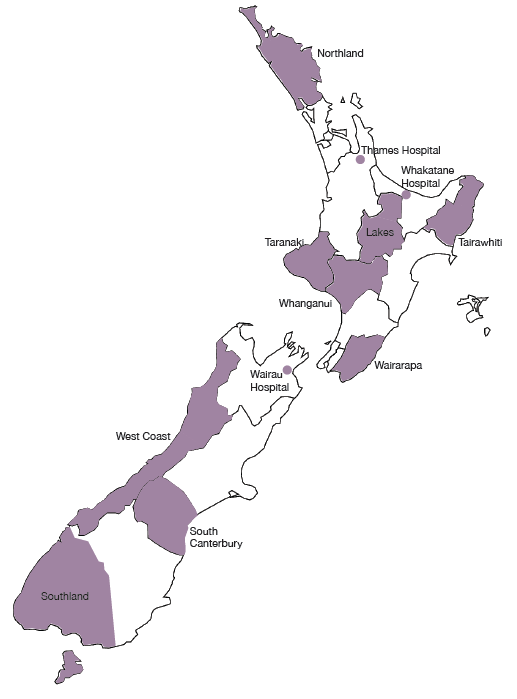 Figure 2: Hard-to-staff communities (shaded) for GP trainees on the 2015 Voluntary Bonding Scheme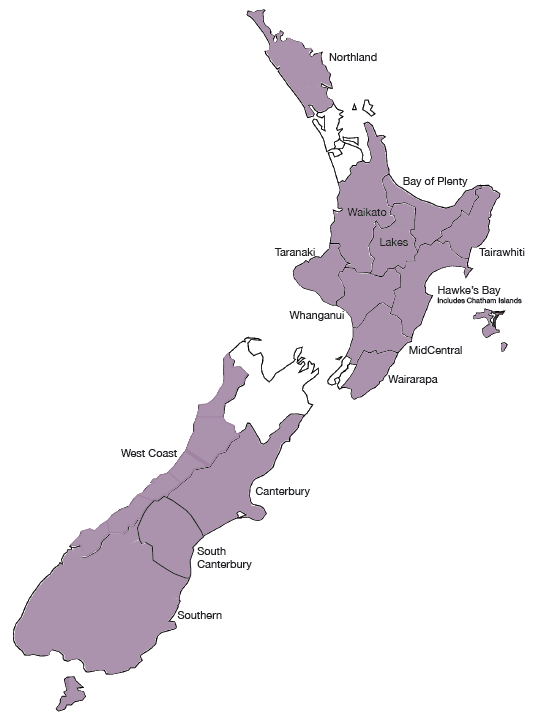 Nearly all medical specialties are dealing with adjustments to the scope of their work with the introduction of new roles, new technologies and changing models of care. Meanwhile, disease patterns are moving towards more chronic disease, obesity and diabetes, mental health disorders, and age-related diseases. The Government’s approach to these patterns, including targets and initiatives such as screening programmes, affects the need for particular types of specialists.The medical workforce has grown by 17.5% in the past six years. There were 14,678 doctors in 2015 with annual practising certificates registered with MCNZ, up from 12,493 in 2009.Ageing medical workforceThe medical workforce is ageing. A little over 40.1% of doctors were aged 50 or over in 2015, up from 35.3% in 2009. Six years ago the largest group of doctors was aged between 45 and 49. Since 2011 the largest age group has been 50–54-year-olds.  Within the GP workforce the proportion of doctors aged 55 years or over rose from 27% in 2000 to 36% in 2013.However, an ageing medical workforce is an international trend (see Figure 3), and New Zealand is better placed than many other OECD countries in terms of the number of doctors in the workforce aged 55 years and over.Figure 3: Percentage of doctors aged 55+ in 29 OECD countries, 2000 and 2013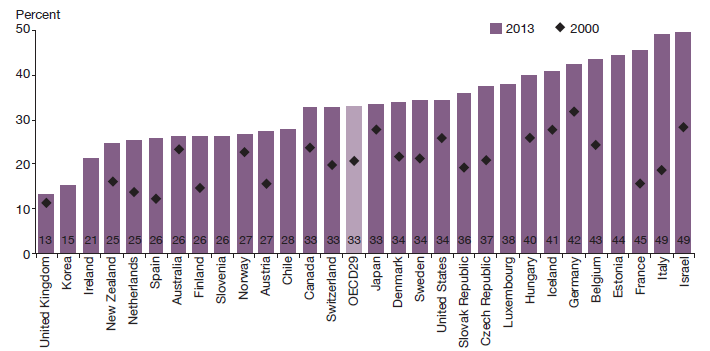 Source: OECD 2015The gender gap in New Zealand’s medical workforce is closing. In 2013 women made up 41.7% of the workforce (39.1% in 2009) and outnumbered men among new doctors. Further:45% of female doctors were under 40 years of age28% of male doctors were under 40 years of age57% of house officers and 50% of registrars were women.Māori and Pacific peoples remain under-represented in the medical workforce (see Table 1). However, recent increases in the numbers of medical students from both groups indicate an emerging generation of Māori and Pacific doctors (Pacific Perspectives 2013).Table 1: Medical workforce statistics+	Annual practising certificates as of 30 June 2015*	Medical Council New Zealand 2013 workforce surveyGeneral practitionersThere were 84 doctors (76.9 FTEs) working as GPs per 100,000 New Zealanders in 2014. Auckland and Capital & Coast DHB geographical areas had the highest number of GPs per 100,000, while West Coast, MidCentral and Counties Manukau had the lowest. This data refers to all doctors working as GPs across New Zealand, including doctors who may work in general practice but who do not have vocational registration in general practice.The trend is for GPs to work shorter hours. MCNZ’s 2014 workforce survey (providing the latest survey data) showed that GPs worked on average 36.8 hours a week (0.92 FTE based on a 40-hour week), down from 38.1 in 2009. The average across all other specialties was 45 hours a week, down from 45.5 in 2009.In 2009 vocationally registered GPs made up 37.5% of the total medical workforce, and this proportion has remained steady at 37.7% in 2015. However, in 2015 169 doctors entered general practice training, an increase of 45 on 2014. The number of doctors trained in other vocational specialties continues to grow at a similar rate to the number of doctors trained in general practice (see Figure 4.) The number of specialists (excluding general practice) went up from 4176 to 5362 between mid-2009 and mid-2015, a 28.4% increase.Figure 4: Trends in number of GPs and non-GP specialists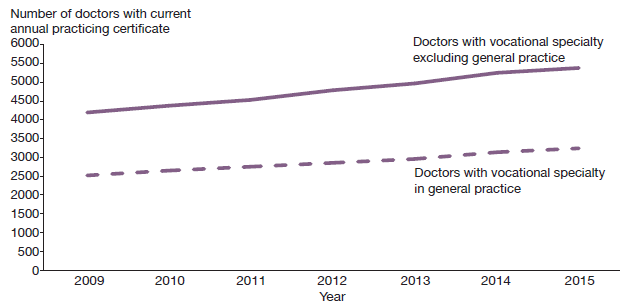 Managing the medical pipelineA key objective of the Medical Workforce Taskforce (the Taskforce) is to ensure a continuum of training is available to new graduates and they are supported to make appropriate career choices and have opportunities for employment in New Zealand. HWNZ has collaborated with the medical colleges to bring together all the information that graduate doctors need in the form of career information specialty factsheets, published on www.kiwihealthjobs.com/rmo/fact-sheets.More information about the Taskforce can be found in The Role of Health Workforce New Zealand.Appendix 2 includes a graph showing each specialty’s ratio of postgraduate vocational trainees to specialists and the average age of these senior doctors. It indicates which specialties are considered likely to experience senior staff shortages in the future. A limitation of this information is that some specialties currently have insufficient senior doctors.Prospects are particularly good for general practice, especially in rural areas, as New Zealand’s population grows and ages. General practice provides doctors with the opportunity of working with a wide variety of patients and being the first point of contact for health care. Working arrangements have changed, with most GPs now working as contractors or employees and often pursuing a portfolio-style career. For example, this might involve a combination of general practice, special interest practice, clinical governance and teaching.New Zealand continues to employ overseas-trained doctors to address staff shortages. Such doctors accounted for 42.6% of the medical workforce as of mid-2015, compared to 43.7% in 2013. This is in part due to increased numbers of New Zealand-trained medical graduates, and fewer overseas-trained doctors coming to work in New Zealand.New Zealand-trained doctorsThe New Zealand-trained medical workforce is being boosted by an additional 200 government-funded medical student places, phased in between 2010 and 2018. This in turn means that more postgraduate year one (PGY1) employment positions are required in DHBs.In 2013, for the first time, there were more applicants than PGY1 vacancies as increasing numbers of graduates entered the workforce. HWNZ and DHBs ensured that all New Zealand government-funded medical students who graduated in 2013, 2014 and 2015 received offers of employment. The Taskforce’s priority is to ensure this will continue in the years to come.While the Taskforce initially focused on the immediate postgraduate period, a whole-of-career perspective has now been adopted. The most important issue is the impact of a prolonged period of medical labour market shortages on the workloads, wellbeing and productivity of DHB-employed senior doctors.Other areas under consideration by the Taskforce include the distribution, long-term retention and retirement intentions of doctors trained in New Zealand and overseas. Leadership opportunities in systems improvement and innovation, consistent with the In Good Hands report on clinical leadership (Ministerial Task Group on Clinical Leadership 2009), are another focus for the Taskforce.Overseas-trained doctorsOf all overseas-trained doctors who work in New Zealand, those from the United States of America have the lowest retention rates, followed by doctors from the United Kingdom and Oceania. Overseas-trained doctors from North Africa and the Middle East have the highest retention rates, followed by those from sub-Saharan Africa and Asia.Retention rates for all overseas-trained doctors level out at about 30% four years after registration, with only gradual decreases thereafter. This was a consistent annual trend between 2000 and 2013, the period examined by MCNZ’s analysis of its 2000 to 2014 workforce.DentistsIn 2014 there were 2173 dentists with annual practising certificates registered with the Dental Council of New Zealand (DCNZ). This had grown by 63 to 2236 on 31 March 2015. The number of practising dentists per 100,000 New Zealanders rose from 48.2 to 48.8 per 100,000 during this period., More than 80% of the dentist workforce is based in private practice. There are sufficient dentist numbers in New Zealand overall, but there remains a geographical maldistribution, particularly affecting rural areas. Distribution varies from 134 dentists per 100,000 people in Otago and 101 per 100,000 in Auckland, through to 30 per 100,000 in Tairāwhiti.The 2010/11 workforce survey showed that 2.5% of dentists identified as Māori and 0.8% as Pacific people.New Zealand-trained dentistsNew Zealand has one dental school (the Faculty of Dentistry at the University of Otago). Entry to the undergraduate Bachelor of Dental Surgery programme is highly competitive (in excess of 700 applications for the 60 places). Entry is via the prerequisite first year Health Science course, and this requires very high levels of academic achievement (grade averages within the top few percent).The increase in the dentist workforce stems from both New Zealand graduates and overseas-trained dentists, both via the New Zealand Dental Registration Exam (NZDREX) process and individual reciprocal recognition registration.In terms of workforce supply and sufficient employment, the New Zealand dental workforce is expecting to be affected by the four new dental schools recently established in Australia (giving a total of nine dental schools), which have led to an oversupply of dentists. This has substantially altered the availability of employment for young dentists in Australia. With Australian dentist graduates having automatic right to registration in New Zealand through the trans-Tasman Mutual Recognition Arrangement, this is expected to have an impact within New Zealand over the next few years.For information on other professions that provide dental care, particularly to children and young people, see the ‘Allied health, science and technical professions’ section of this report.NursesThe nursing workforce has grown steadily over the past six years. There were 52,729 nurses with annual practising certificates registered with the Nursing Council New Zealand (NCNZ) as of 31 March 2015, including:145 nurse practitioners49,769 registered nurses2815 enrolled nurses.This represents an increase of 6764 nurses since 2009, when there were 45,965 practising nurses, and an increase of 4202 since 2011 (48,527). Figures cited in this section are from the New Zealand Nursing Council Register as of 31 March 2015, unless otherwise stated.The number of practising nurses per 1000 population has increased from 10.6 in 2009 to 11.5 in 2015.,  See Appendix 2 for numbers of nurses per 100,000 population by DHB and in New Zealand as a whole.Nurses currently work an average of 29.9 hours a week (just under 0.75 FTE, based on a 40-hour week), down slightly on 2009’s average of 30.6 hours. The practice area with the highest percentage of nurses is surgical (9.6%), which is a slight decrease on the 10% in 2014. The lowest percentages are in youth health (0.23%) and family planning and sexual health (0.3%).Hard-to-staff specialtiesThe Voluntary Bonding Scheme includes aged care (aged residential care and older persons’ health services), primary care and mental health, including addiction services, as 2015’s hard-to-staff specialties for nurses (see Figure 5). The percentages of nurses currently working in these specialties are:9% in aged care7.6% in mental health services5.2% in primary care0.4% in addiction services.The 2015 hard-to-staff communities for nurses are West Coast DHB and South Canterbury DHB.Scopes of practiceEnrolled nurse, registered nurse and nurse practitioner scopes of practice are flexible, generalist and responsive to meeting people’s changing health needs. Relationships based on partnerships are essential to nursing practice.Health outcomes are influenced by factors outside direct nursing care, so nurses are working more as a vital part of multidisciplinary teams, including with people from education, welfare, housing, police and corrections. Technological innovations and advances in treatment capabilities place new demands on the nursing profession.Figure 5: Hard-to-staff communities (shaded) for nurses on the 2015 Voluntary Bonding Scheme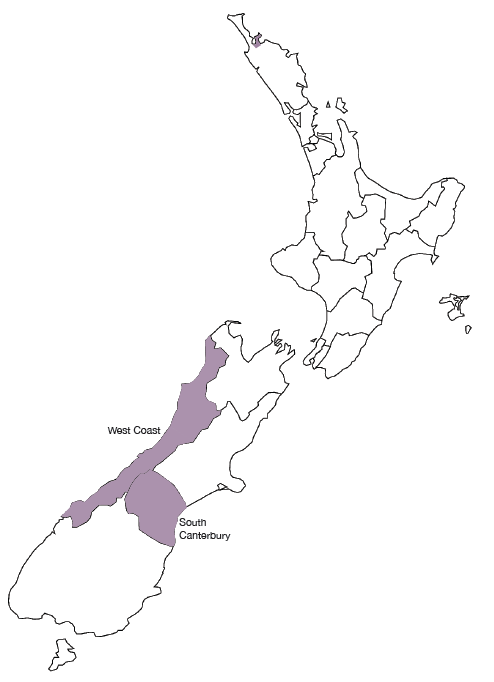 Nursing workforce prioritiesNursing workforce priorities include: educating, recruiting and retaining enough nurses (including Māori and Pacific nurses) to improve health outcomes for a growing and ageing population; training sufficient nurses to replace the ageing nursing workforce as they retire; addressing Treaty of Waitangi obligations; ensuring a workforce that matches population demographics; and reducing reliance on internationally qualified nurses. Legislation, regulation and employment practices need to support nurses to work to the full extent of their scope of practice in safe, healthy environments.Almost 2000 New Zealand-trained nursing graduates passed NZNC’s state exam between July 2014 and June 2015. In recent years approximately 40 to 50% of registered nurse graduates are employed before finishing their qualification, approximately 70 to 80% are employed within six months and almost all are employed within 12 months.Nurse Entry to Practice and Specialist PracticeNurse Entry to Practice (NETP) training programmes continue to support nursing graduates in their first year of employment. Up to 200 extra NETP places were budgeted in 2014/15, of which 40 were in aged residential care, bringing the total number of funded NETP places to 1300. Included in the 1300 NETP places were 25 new graduate nurses whose employment was funded for 12 months in Very Low Cost Access general practices with 50% or more high-needs populations.21New graduate nurses and other registered nurses can also enter the Nurse Entry to Specialist Practice (NESP) programme for new graduate and registered nurses entering mental health and addiction nursing. The programme combines theory, supported clinical experience, clinical preceptorship and supervision. In 2015 HWNZ funded 175 NESP registered nurses, which is an increase of 23 from 152 in 2014.Ageing nursing workforceNursing is an ageing profession. This is a trend common across workforces in New Zealand and overseas. The average age of nurses is 46.3 years (the average is lower in main centres and higher in rural areas), up from 45.9 in 2009. In 2015:52% of nurses have been in practice for 15 or more years45.2% are aged over 50 – up from 40% in 2009.Table 2: Nursing workforce statistics*	NCNZ end of year statistics as at 31 March 2015.West Coast DHB has on average the oldest nursing workforce, followed by South Canterbury, Wairarapa, Nelson Marlborough and Hawke’s Bay.The risk of staff shortages becomes greater as the proportion of experienced nurses approaching retirement increases. This is a particular issue in those specialty areas with the highest average ages, such as palliative care (for which the average age of nurses is 52 years, up from 50 in 2009) and mental health (for which the average age is 51 years).As the age profile suggests, the New Zealand-trained workforce is at present skewed towards experienced nurses. Nurses who trained overseas are somewhat more evenly distributed with respect to age and level of experience. As Figure 6 shows, the majority of registered nurses, both New Zealand and overseas trained, have more than 15 years’ experience.There is a demographic mismatch between the nursing workforce and the general population. The percentage of Asian and European/other registered nurses exceeds the patient percentage in the same ethnic group in 17 of the 20 DHBs. In contrast, Māori and Pacific nurses are under-represented compared with the Māori and Pacific patient population across all DHB regions.A further issue for the nursing workforce is that when economic conditions improve, the trend has been for nurses to exit the New Zealand workforce. Some leave the profession, while others seek employment in countries such as Australia, where a shortage of nurses is forecast. This is expected to place further pressure on New Zealand’s future supply of nurses.Māori and Pacific nursesThe percentage of Māori nurses within the nursing workforce is slowly rising – increasing from 3.6% in 2009 to 6.5% in 2015 – but the percentage of Pacific nurses has remained static at 2.6% since 2009. (The number of Pacific nurses is rising, but so is the size of the overall nursing workforce.) Nursing is the second largest occupational group for Pacific people in the health and disability workforce, behind care and support workers (Pacific Perspectives 2013). The majority of nurses who identify as Pacific people work in the greater Auckland area, home to 70% of New Zealand’s Pacific population.Overseas-trained nursesOverseas-trained nurses make up 26% of New Zealand’s nursing workforce. Their average age is 43 years, compared with 47.5 years for New Zealand-trained nurses. Just over half of overseas-trained nurses come from the United Kingdom, the Philippines, India, Australia and South Africa.Figure 6: Distribution of levels of experience for nurses trained overseas and in New Zealand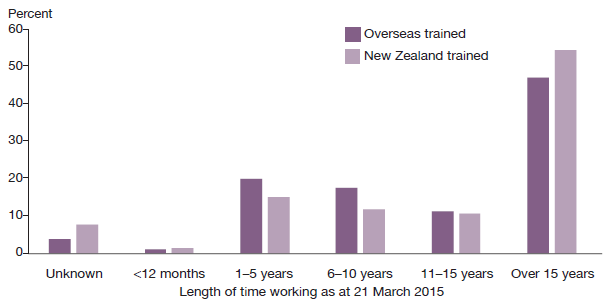 Source: NCNZ end of year statistics as at 31 March 2015A Nursing Taskforce has been established, a partnership between HWNZ, the Office of the Chief Nurse and the National Nursing Organisation. See The Role of Health Workforce New Zealand for more information.MidwivesNew Zealand is one of the few countries to meet the International Confederation of Midwives regulation, competency and quality requirements. In 2014 there were 3068 midwives with annual practising certificates on the Midwifery Council of New Zealand’s register, up from 2823 in 2009. In 2014 there were 33.6 midwives per 10,000 women of childbearing age, up from 30.9 in 2009.Nationally there are sufficient workforce numbers, although the distribution of midwives is still uneven in some areas.Fewer babies are being born in New Zealand. Statistics New Zealand figures show 57,242 live births in 2014 and 58,717 in 2013, down from annual averages of 63,707 between 2007 and 2010.Table 3: Midwifery workforce statistics*	Annual practising certificates, 31 March 2014.^	Midwifery Council’s 2014 workforce survey as at 24 September 2014.Midwifery is an almost exclusively female profession, with just six men in the workforce as at 31 March 2014: three are self-employed lead maternity carers (LMCs) and three are hospital employees working shifts in maternity units.Figures in this section are from the Midwifery Council’s September 2014 workforce survey (the most recent available) unless otherwise stated.Expanded midwifery student intakeThe age profile for midwives is slowly changing, in part due to an increase in student numbers enrolled in midwifery degrees in New Zealand. The proportions of midwives aged 20–24 and 25–29 have risen since 2010, when 126 new midwives – the first graduates of the expanded student intake – joined the workforce, compared with the previous annual average of 106.Graduate numbers have risen steadily since then, up to 147 in 2013/14. Midwifery is a profession that traditionally attracts older trainees, but midwifery schools report that the average age of students is falling.Midwifery First Year of PracticeThe Midwifery First Year of Practice programme supports midwifery graduates in their first year of employment. The programme provides a framework for graduates to consolidate their knowledge, skills and clinical competencies, and includes compulsory and elective education and one-on-one mentoring with a New Zealand College of Midwives’ approved mentor. The programme is now compulsory for all new graduate midwives who wish to practise in New Zealand. In 2015, 161 new midwifery graduates were completing the programme.Figure 7: Hard-to-staff DHBs (shaded) for DHB-employed midwives on the 2015 Voluntary Bonding Scheme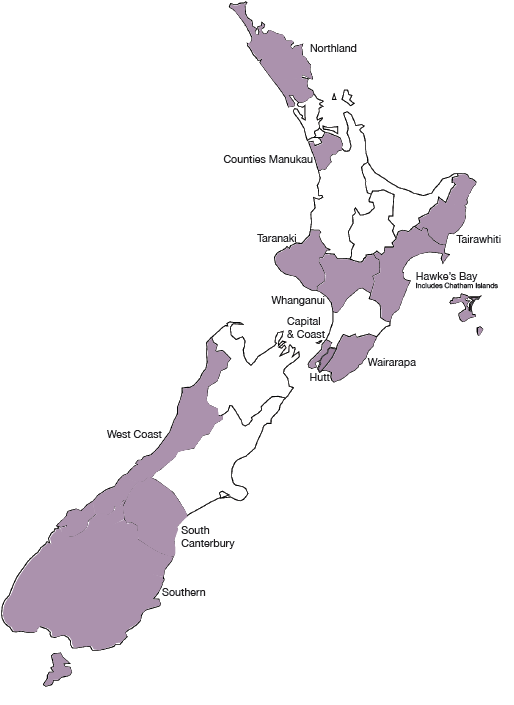 Ageing midwifery workforceThe average age of midwives in 2014 was 47.3 years, a small increase from 47 years in 2009 and 47.2 years in 2010; 42.8% of midwives had been in practice for more than 15 years, and 44.2% of midwives were aged over 50.Midwifery profileThe percentage of midwives identifying Māori as their first ethnicity in 2014 was 5.6% up from 4.6 % in 2009. Māori midwives are in demand, particularly in rural areas, where anecdotal reports suggest workloads are rising due to the increasing expectations of whānau (Kyle and Aileone 2013).A total of 39.2% of midwives worked 32 hours a week or less in 2014 (0.75 FTE, based on a 40-hour week) – little change from 2009’s figure of 39.8% (Midwifery Council of New Zealand 2010). That year LMC midwives cared for an average of 45.1 women a year (Kyle and Aileone 2013). The recommended caseload is 40 to 60.Midwives provide the majority of maternity services in rural areas, either as self-employed LMCs, who may travel from the nearest city, or as core midwives, who work shifts in hospitals.About three-quarters of practising midwives work in the North Island, where a number of DHBs report staff shortages, according to the Midwifery and Maternity Provider Organisation’s (MMPO) annual workforce mapping project (Kyle and Aileone 2013).The South Island’s workforce is more stable, but rural communities across the country are vulnerable to shortages if a midwife retires or leaves the area. It can take up to two years to recruit a replacement – especially if an experienced midwife with a large caseload departs. The Voluntary Bonding Scheme signals hard-to-staff communities for midwives (see Figures 7 and 8).The MMPO’s mapping project found the number of hospital midwives dropped between 2011 and 2013, from 1444 down to 1345. This was in part due to some midwives in rural areas choosing to become self-employed LMCs.Figure 8: Hard-to-staff communities (shaded) for lead maternity carer midwives on the 2015 Voluntary Bonding Scheme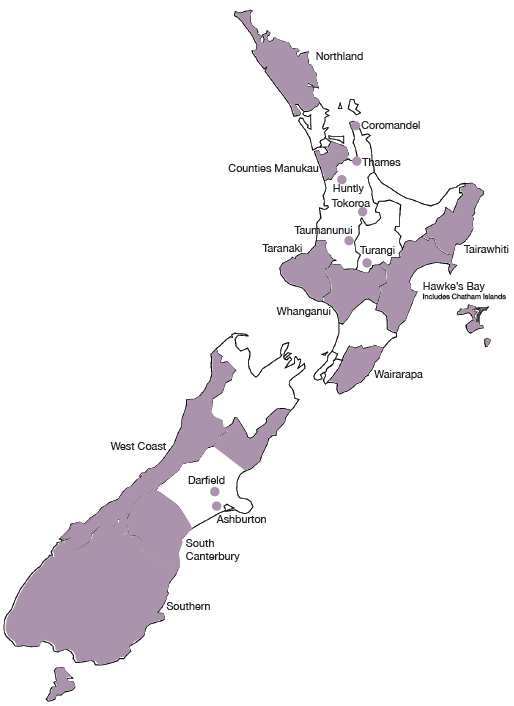 Overseas-trained midwivesOverseas-trained midwives made up 31.6% of the midwifery workforce in 2014 (down from 36.6% in 2009). The majority were from the United Kingdom, followed by Australia. New Zealand graduates tend to stay in the workforce longer; a number of overseas-trained midwives come to New Zealand for international experience or a working holiday. Nevertheless, New Zealand is no longer reliant on overseas midwives.Allied health, science and technical professionalsThis workforce is operating within a context of increasing expectations and ability to deliver health services and demographic changes that are adding both complexity and volume of demand. Technological innovations and advances in treatment capabilities place new demands on the workforce. Alongside these challenges there is the need to reduce growth in expenditure in order to deliver sustainable health services.Allied health, science and technical (allied health) professions have evolving scopes of practice to provide more responsive and integrated care, both within hospital systems and closer to home. New health pathway coordinator roles are emerging, as are health information, communication and technology (ICT) and informatics roles.Allied health professions work within almost all service areas and across multiple sectors, but some professions lack visibility. This leads to challenges with recruitment and resourcing. A lack of robust data can lead to poor workforce planning for capacity and capability.For some professions, the lack of New Zealand training providers leads to training and recruitment challenges. The lack of career development frameworks contributes to difficulties retaining staff and building depth of expertise.Allied health role in addressing health targetsA number of initiatives are in place to address these challenges, including: extended roles for assistants; new roles (such as checking technicians); advanced roles (such as prescribing dietitians and pharmacists); and revised patient pathways. The value of utilising allied health practitioners in pathway, referral and care coordination roles is also being recognised and applied in a growing number of areas.There are more than 40 professions in the allied health workforce, which includes health professions that provide technical and scientific expertise to support the diagnosis, monitoring, management and treatment of health conditions. This workforce is becoming critical for addressing health targets, especially the diagnosis of chronic and non-communicable conditions such as cancer and heart disease. About 20 allied health professions are regulated under the HPCA Act. A list of these professions can be found in Appendix 4.Table 4: Allied health workforce statisticsWorkforce data tends to be scarce, particularly for the professions not regulated under the HPCA Act. However, self-regulation does not imply a lack of professional standards in comparison to professions regulated under this legislation.Vulnerability of the allied health workforceMany occupational groups in the allied health workforce are small, numbering in the tens or hundreds, and work autonomously or behind the scenes. This may contribute to a perception that their roles do not feature strongly when DHB service delivery plans are developed.These professions can quickly become vulnerable because of their small size and extended periods of training. Risk factors include:staff leaving the workforcea lack of training courses or positionstechnological advances, which may require additional training.For example, there are about 22 perfusionists in New Zealand. During operations such as open-heart surgery, a perfusionist uses a machine that takes over from the heart and lungs to pump oxygenated blood through the body. If just one perfusionist leaves the workforce, there will be a disproportionate impact on the delivery of health services.A number of allied health professions appear on Immigration New Zealand’s long-term skill shortage list. Because there are too few home-grown professionals to fill vacancies in specific professions at present, the percentage of overseas-trained practitioners tends to be high.To address some critical shortages, sonographers, medical physicists and radiation therapists are included in 2015’s Voluntary Bonding Scheme. To be eligible for the Scheme’s annual incentive payments, allied health applicants must work in New Zealand for three to five years. (See www.health.govt.nz for more details.)Allied Health, Science and Technical TaskforceRapid scientific and technical advances mean that new allied health careers are likely to arise in the coming years, or existing roles will be transformed. Providing viable education and training programmes is likely to become a challenge.HWNZ has established an Allied Health, Science and Technical Taskforce and associated work programme. Three main workstreams have been identified:recruitment and retentioneducation and trainingdata, intelligence and information.The Allied Health Work Programme will encompass earlier work developing a multidisciplinary education framework for a number of allied health qualifications. See The Role of Health Workforce New Zealand for more information.A particular challenge facing this workforce is that school leavers are typically unaware of the wide range of health careers. It would appear that the majority think only of medicine or nursing, or of well-known allied health professions such as physiotherapy or dental hygiene.Kaiāwhina (non-regulated) workersA wide and varied range of health workers are collectively referred to as kaiāwhina (non-regulated workforce) because these workers are not regulated under the HPCA Act. They are monitored and regulated in other ways (eg, through industry standards, health and safety legislation and employment agreements).The kaiāwhina workforce roles include people working:in health-related corporate and administrative positionsin drug and alcohol addiction support rolesas aged or disabled carers in residential facilitiesas support workers for older, disabled or injured people living in their own homes.A list of kaiāwhina workforce professions can be found in Appendix 5.Workforce data is scarce, especially for non-regulated workers that have no professional body and work in the not-for-profit or private sector. Research undertaken for the industry training body Careerforce suggests that the non-regulated workforce consisted of 62,910 people in 2013 (BERL Economics 2014). This does not include informal carers, whose numbers exceed 400,000.Approximately one-third of the non-regulated workforce are employed as support workers delivering home-based care to disabled or injured people, or people aged 65 years and over. Opportunities in the aged care workforce are expected to rise as the population grows and ages and as care moves closer to home.Profile of kaiāwhina workforceIn 2015 the Ministry of Health surveyed 76 providers of home and community support services to obtain demographic data. The Ministry received 33 responses to a standard questionnaire from a variety of small and large providers, a response rate of 42%, covering 11,288 support workers.The information available suggests that the current support worker workforce:is female dominated (91% are women)has an older age profile compared to other New Zealand workforces (54% are aged between 45 and 64)consists mostly of part-time workers working an average of 21 hours a weekis increasingly qualified, but continues to be paid an hourly rate close to the minimum wage.Figure 9: Percentage of home and community support service workers with a recorded qualification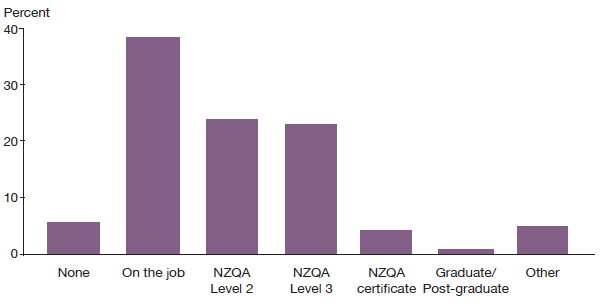 Source: Ministry of Health, 2015 Home and Community Support Service Workforce SurveyDevelopment of five-year action planIn late 2013 HWNZ and Careerforce agreed to work collaboratively to develop a five-year action plan with a 20-year vision to advance the skills and standing of the non-regulated workforce within the health and disability sectors. (See our companion report, The Role of Health Workforce New Zealand, for more information.)The action plan developed by key stakeholder groups and sector organisations, considered the shape and size of the kaiāwhina workforce needed to meet demand in five years’ time and the knowledge and skills required to respond to new models of care and support. Delivery of the action plan commenced at the end of 2015.Future prospects for joining the workforceHWNZ’s principal aim is to ensure the long-term sustainability of the health and disability workforce. The projections in this section assess job prospects for particular areas within the workforce in the next five years, to provide information to those interested in joining the workforce or those currently working in the health sector and thinking about future opportunities. The intention is to indicate overall trends rather than provide exact forecasts.These projections are based on data and workforce intelligence from a range of sources. Note that workforce trends are affected by a complex range of events, some of which are very difficult to predict. For example, changes in the international medical labour market strongly influence New Zealand’s capacity to retain and recruit health care professionals. Sometimes job prospects can change in a short period of time.For information on training requirements and pay rates for a number of health careers, see www.careers.govt.nz and the report on http://mbie.govt.nz/occupation-outlookMedical workforceProspects are particularly good for:GPs, especially in rural areasclinical geneticspain medicinePalliative carepsychiatrysexual health medicine.In general, the specialties with poorer job prospects are those that currently have higher ratios of postgraduate trainee doctors to senior staff.However, this does not hold true for specialties that have a shortage of senior staff, such as general practice and urgent care, for which job prospects for trainees are excellent.See Appendix 2 for a graph showing ratios of trainees to senior doctors for all specialties, including GPs.NursingProspects are particularly good for advanced practice in areas including:cancer carelong-term condition managementaged carediabetes.In recent years not all nursing graduates have found employment immediately, but workforce planning indicates New Zealand will need to train more nurses by 2017, when retirement among the ageing workforce will become a critical factor.MidwiferyOpportunities are available, particularly in rural areas.Allied healthProspects are good for:sonographerspsychologistsdental hygienistsdental therapistsMRI techniciansmedical physicists.Prospects are stable for:medical laboratory scientistsoccupational therapistspharmacistsProspects may be limited for dietitians.Kaiāwhina (non-regulated)Demand for carers and support workers will continue to rise as the population ages and the trend for care to move out of hospitals and closer to people’s homes continues. For a list of non-regulated health occupations, see Appendix 5.ReferencesBERL Economics. 2014. Health and Disability Kaiāwhina Worker Workforce 2013 Profile for Careerforce. Wellington: Business and Economic Research Ltd.Kyle M, Aileone L. 2013. Mapping the Rural Midwifery Workforce in New Zealand. Christchurch: Midwifery and Maternity Provider Organisation.Midwifery Council of New Zealand. 2010. Midwifery Workforce Report 2009. Wellington: Midwifery Council of New Zealand.Ministerial Task Group on Clinical Leadership. 2009. In Good Hands: Transforming clinical governance in New Zealand. Wellington.Ministry of Health. 2009. Our Oral Health. Wellington: Ministry of Health.OECD. 2013. Health at a Glance 2013: OECD indicators. OECD Publishing.Pacific Perspectives. 2013. Pacific Workforce Service Forecast for HWNZ. Wellington: Pacific Perspectives.Appendix 1: List of responsible authorities and professions regulatedAppendix 2: Ratios of trainee doctors to specialistsIn general, specialties with ratios closest to zero and/or in which senior medical officers have an average age of 50+ years are the most vulnerable to future shortages of senior staff, and therefore represent the best job prospects.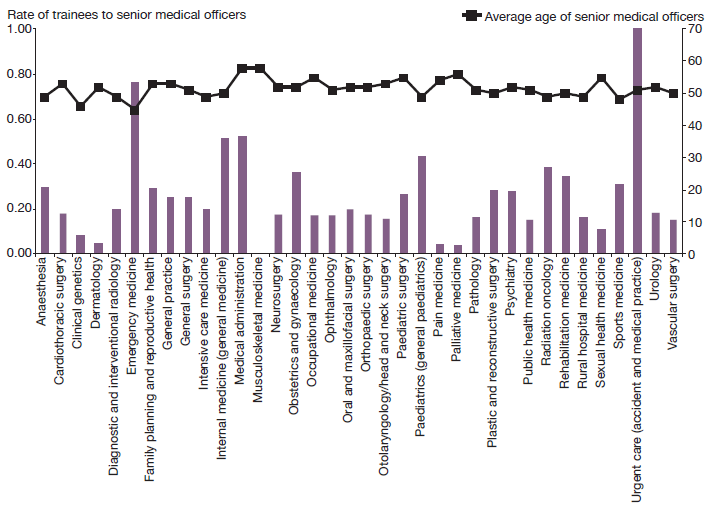 NotesThe number and average age of SMOs by vocational registration were provided by MCNZ, as of 30 June 2015.The number of trainees for musculoskeletal medicine (no current trainees, 20 SMOs) was provided by the New Zealand Association of Musculoskeletal Medicine, July 2015.The number of trainees in general practice, medical administration, occupational medicine, public health medicine, sports medicine and urgent care was provided by their representative medical colleges, February–July 2015.The number of trainees in family planning was calculated by using the number undertaking the Clinical Diploma in Sexual and Reproductive Health, July 2015.The number of trainees in cardiothoracic surgery, general surgery, neurosurgery, orthopaedic surgery, otolaryngology, paediatric surgery, plastic surgery, urology and vascular surgery was provided by the Royal Australasian College of Surgeons, September 2015.The number of trainees in all other specialties was provided by DHBs (RMO workforce profile data collection), March 2015.Appendix 3: Number of nurses per 100,000 populationThis table is based on the number of annual practising certificates issued by the Nursing Council of New Zealand as of 31 March 2015, and the 2015 population from Statistics New Zealand’s population projection, which is based on the 2013 Census, 2014 update. These numbers indicate a head count of nurses rather than the numbers of FTEs.Appendix 4: List of allied health, science and technical professionalsBelow is a list of most of the professions generally regarded as allied health (including science and technical) professions. Some are regulated under the HPCA Act, as indicated with an asterisk.Appendix 5: List of kaiāwhina (non-regulated) rolesThis list comprises the non-regulated occupations regarded as part of the kaiāwhina workforce.Non-regulated professional, support and carer rolesChild or youth residential care assistantsCommunity health workersCommunity health workers – public healthDisabilities services officersDiversional therapistsFamily support workersHealth care assistantsHealth diagnostic and promotion professionalsHealth promotion officersHome and community based support workers for disabled, older or injured peopleHospital orderliesKaiāwhina hauora (Māori health assistants)NavigatorsNursing support workersPeer support workersPersonal care assistantsPublic health workersRehabilitation assistantsResidential care officersSterile service techniciansSupport workers in residential facilitiesTherapy assistantsTraditional Māori health practitionersVision and hearing techniciansWhānau Ora workersAppendix 6: HWNZ current prioritiesWe work with key occupational groups and stakeholders to aim for the best possible outcomes by encouraging a strategic national approach to addressing the challenges facing the workforce. We look for ways to develop joined-up mutually owned solutions for the challenges our sector faces in the following key work areas.Medical workforce*Medical workforce*Medical workforce*Medical workforce*Medical workforce*Medical workforce*Size+Age
50++Gender split*Ethnicity*Main place of employment*Qualified outside New Zealand+14,678 (including 4592 working in general practice)40.1%Male	58.3%Female	41.7%European	68.3%Indian	5.2%Chinese	5.1%Māori	5.1%Pacific	1.8%Other	16.9%Public	54.4%Private	35.3%Other	10.3%42.0%Nursing workforce*Nursing workforce*Nursing workforce*Nursing workforce*Nursing workforce*Nursing workforce*SizeAge 50+Gender splitEthnicityMain place of employmentQualified outside New Zealand52,72945.2%Female 	91.4%Male 	8.6%European/Other	74.3%Māori	6.5%Pacific	2.6%Asian	16.6% DHB employed	51.3%Primary health organisation	12%Other	36.7%26%Midwifery workforceMidwifery workforceMidwifery workforceMidwifery workforceMidwifery workforceMidwifery workforceSize*Age 50+^Gender split^Ethnicity^Workplace^Qualified outside New Zealand^Qualified outside New Zealand^306844.2%Female	99.8%Male	0.2%European/Other	91%Māori 	9%DHB employed	53.6%Self-employed LMC	31.5%Other	14.9%31.6%A selection of allied health workforce rolesA selection of allied health workforce rolesA selection of allied health workforce roles20152010Anaesthetic technicians700N/AChiropractors543414Dietitians611541Dental hygienists727453Dental technicians346370Dental therapists867713Dispensing opticians177191Medical laboratory scientists17611661Medical laboratory technicians15581520Magnetic resonance imaging (MRI) technicians19754Occupational therapists22292166Optometrists690685Osteopaths436384Pharmacists35023180Physiotherapists45144166Podiatrists382313Psychologists25272092Psychotherapists570562Radiation therapists365285Responsible authorityProfessionNew Zealand Chiropractic BoardChiropracticDental Council of New ZealandDentistryDental hygieneClinical dental technologyDental technologyDental therapyDietitians BoardDieteticsMedical Sciences Council of New ZealandMedical laboratory scienceAnaesthetic technologyMedical Radiation Technologists BoardMedical radiation technologyMedical CouncilMedicineMidwifery CouncilMidwiferyNursing CouncilNursingOccupational Therapy BoardOccupational therapyOptometrists and Dispensing Opticians BoardOptometryOptical dispensingOsteopathic CouncilOsteopathyPharmacy CouncilPharmacyPhysiotherapy BoardPhysiotherapyPodiatrists BoardPodiatryPsychologists BoardPsychologyPsychotherapists BoardPsychotherapyDHBEnrolled nursesNurse practitionersRegistered nursesNorthland7241009Waitemata242558Auckland4251522Counties Manukau261563Waikato5141031Lakes472922Bay of Plenty5341013Tairāwhiti6721052Hawke’s Bay6161061Taranaki664974MidCentral7391052Whanganui642997Capital & Coast3311187Hutt353805Wairarapa1035927Nelson Marlborough5311010West Coast23531114Canterbury9421111South Canterbury1075968Southern11241016Average across all DHB regions6131087Anaesthetic technicians*AudiologistsBiomedical engineers and electronic techniciansCardiac sonographers*Chiropractors*Clinical dental technicians*Clinical perfusionistsClinical physiologists – dialysis (renal dialysis technicians)Clinical physiologists – respiratoryClinical physiologists and technicians – cardiacClinical physiologists and technicians – sleepCounsellorsCytogeneticistsDental assistantsDental hygienists*Dental technicians*Dental therapists*Dietitians*Dispensing opticians*Diversional therapistsDrug and addiction counsellorsExercise physiologistsFamily and marriage counsellorsGastroenterology scientists and techniciansGenetic associatesHospital play specialistsMagnetic resonance imaging technologists*Massage therapistsMedical imaging (or radiation) technologists*Medical laboratory scientists*Medical laboratory technicians*Medical photographersMedical physicistsMusic therapistsNeurophysiology scientistsNeurophysiology techniciansNuclear medicine technologists*Occupational therapists*Optometrists*OrthoptistsOrthotists and prosthestistsOsteopaths*ParamedicsPharmacists*Pharmacy techniciansPhysiotherapists*Podiatrists*Psychologists* (clinical, educational, child and family, counselling, health and neuropsychologists)Psychotherapists*Radiation therapists*Rehabilitation counsellorsSocial workersSonographers*Speech and language therapistsSterile service techniciansTraditional Chinese medicine practitionersVision and hearing techniciansVisiting neurodevelopmental therapistsAdvanced trainee fellowshipAnaesthesia workforce strategyAudiologists and audiometristsClinical rehabilitation educationCommunity-based attachmentsDermatologyDisability support servicesEndoscopy nursingGastroenterologistsGP trainingHealth Practitioners (Replacement of Statutory References to Medical Practitioners) BillHealth workforce data modellingHPCA Amendment BillHPI improvement projectImplementation of Allied Health Educational FrameworkInvestment strategyThe Kaiāwhina Action PlanMāori healthMedical specialty − career guidance factsheetsMental health and addictions (MHA) workforce developmentNETP programmesNurse practitionersOptometrists and ophthalmologistsPacific healthPain medicine workforce strategyPalliative care strategyPathology workforce strategyPharmacy accuracy checking technicianPharmacy workforce developmentPostgraduate midwifery educationPrescribing regulationsProgress applications for regulation under HPCA ActRedesign medical and allied health contractsRegularisation of the workforceRural health workforce developmentRural midwiferySonographySpecialist nursing and nurse prescribingStrengthened midwifery first year of practice (MFYP)Voluntary bonding